Monthly Summary of Pressurized Ionization Chamber and Selected Weather Data for the DOE Community Environmental Monitoring Program for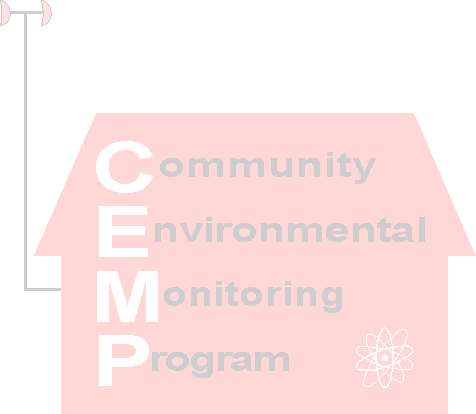 March 2023* Incomplete DataWINDWINDAIR TEMPERATUREAIR TEMPERATUREAIR TEMPERATUREBARO.GAMMA RADIATIONGAMMA RADIATIONGAMMA RADIATIONPRECIP.# Missing a complete monthAve.Max.MeanMax.Min.Press.MeanMax.Min.TotalMphMphDeg. FahrenheitDeg. FahrenheitDeg. FahrenheitInchesµR/h.µR/h.µR/h.InchesAlamo, Nevada2.025.144682426.431313121.02Amargosa Valley, Nevada6.940.250742727.351114110.59Beatty, Nevada5.334.846672726.551620150.91Boulder City, Nevada5.734.354753527.511416140.57Caliente, Nevada3.227.240621825.531618152.47Cedar City, Utah5.742.537561624.241318122.56Delta, Utah3.832.837621825.341214111.39Duckwater, Nevada6.834.334571124.501517140.63Ely, Nevada9.543.32848-523.791113101.08Goldfield, Nevada8.639.235571324.351518121.35Henderson, Nevada4.030.255763627.651416130.51Indian Springs, Nevada1.931.348702826.621112100.63Las Vegas, Nevada4.127.455763927.851112100.45Medlin’s Ranch, Nevada6.135.440621825.40---1.51Mesquite, Nevada4.234.453753128.041113111.82Milford, Utah4.435.536601024.821820161.73Nyala, Nevada5.743.73863425.04---1.01Overton, Nevada4.632.454793228.531113100.57Pahrump, Nevada6.031.651732927.1381181.46Pioche, Nevada5.438.734541524.111518144.18Rachel, Nevada8.149.938631524.961517140.54Sarcobatus Flats, Nevada9.147.542642225.871618150.38St. George (Bloomington Hills), Utah2.228.848732927.161416132.72Stone Cabin, Nevada4.137.33357324.11---1.24Tecopa/Shoshone3.934.655792928.591214121.01Tonopah, Nevada7.034.733541023.871518140.75Twin Springs, Nevada5.524.83763324.82---1.07Warm Springs Summit, Nevada #--------------------